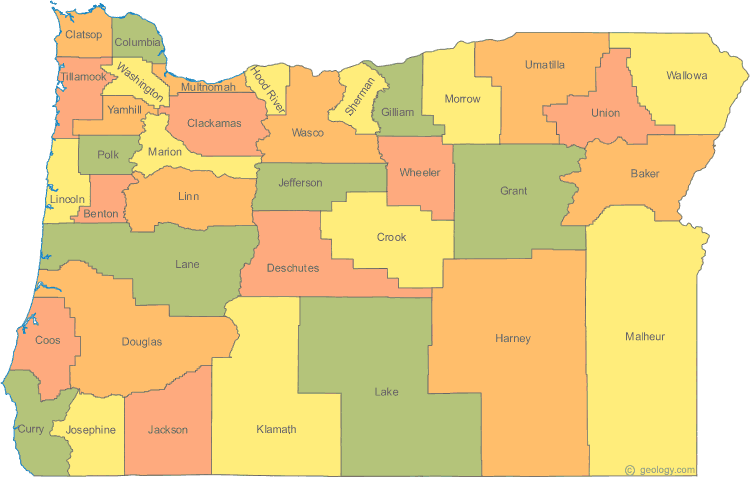 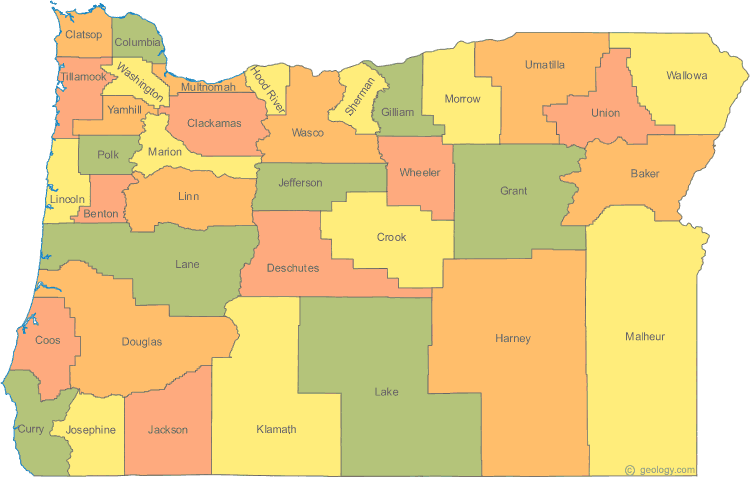 Agencies Participating in the Rural Oregon Continuum of Care Visibility GroupClient data shared to following agencies:Champion TeamClatsop Community ActionColombia Cascade Housing CorporationCommunity Action Partnership of OregonCommunity Action Program of East Central Oregon Community Action Resource Enterprise, Inc.Community Action TeamCommunity Connection of Northeast OregonCommunity in ActionCommunity Outreach Inc.Community Services ConsortiumCorvallis Housing FirstCrossroads CommunitiesDevereux CenterHelping Hands Re-EntryIntegral Youth Services Jackson Street Youth ServicesKlamath Lake Community Action ServicesLinn-Benton Housing AuthorityMedicine Wheel Recovery Services, Inc. Mid-Columbia Community Action Council Oregon Coast Community Action Network United Community Action PartnershipYamhill Community Action PartnershipYCAP – Youth Services